DETRAN/AM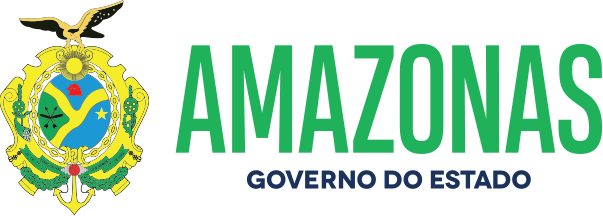 ESPÉCIE: Edital de Notificação de Imposição de Penalidade Nº 42/2022. O DETRAN/AM, fundamentado no caput do art. 282 da Lei 9.503, de 23.09.97, consubstanciado com a Resolução 619/16 do CONTRAN e no princípio constitucional do contraditório da CF; Considerando as reiteradas tentativas de entrega de Notificações de Imposição de Penalidade por infração de trânsitopormeio postal; NOTIFICA que foram lavradas autuações cometidas pelos veículos de propriedade dos abaixo relacionados, facultando a efetivar Recurso em 1ª instância na JARI no prazo de quinze dias, a contar da data da publicação do presente edital, podendo ser adquirido o formulário para Recurso no site do DETRAN/AM. Da decisão da JARI caberá Recurso em 2ª instância junto ao CETRAN/AM na forma do art. 288/289 do CTB.Manaus, 27 de Abril de 2022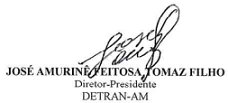 NºPlacaNº do AutoCódigo daInfraçãoData daAutuaçãoData do Recurso1 JXL-7085TD-00232534 659-9/2 21/01/22 27/05/222 MIV-4G43TD-00228111 501-0/0 02/01/22 27/05/223 JXS-4316TD-00232253 672-6/1 10/02/22 27/05/224 NEQ-8B37TD-00225050 685-8/0 11/02/22 27/05/225 JXL-8A46TD-00227056 518-5/2 16/02/22 27/05/226 QZD-6J26TD-00205154 703-0/1 30/01/22 27/05/227 DQJ-7967TD-00235886 503-7/2 23/01/22 27/05/228 DQJ-7967TD-00235887 685-8/0 23/01/22 27/05/229 DQJ-7967TD-00235888 519-3/0 23/01/22 27/05/2210 DQJ-7967TD-00235889 728-5/0 23/01/22 27/05/2211 QZI-4H58TD-00227040 518-5/2 06/02/22 27/05/2212 OAD-8800TD-00225281 728-5/0 07/02/22 27/05/2213 DTY-2155TD-00237619 518-5/1 19/02/22 27/05/2214 PHB-8701TD-00235390 676-9/0 19/02/22 27/05/2215 OAL-3056TD-00238641 659-9/2 20/02/22 27/05/2216 OAL-3056TD-00238642 504-5/0 20/02/22 27/05/2217 OAA-9029TD-00239887 703-0/1 20/02/22 27/05/2218 QZQ-9C58TD-00237048 659-9/2 20/02/22 27/05/2219 NOP-7774TD-00232292 667-0/0 21/02/22 27/05/2220 PHP-7469TD-00233193 703-0/1 22/02/22 27/05/2221 JXI-9J03TD-00232791 670-0/0 23/02/22 27/05/2222 JXU-0229TD-00240204 518-5/2 24/02/22 27/05/2223 OXM-8715TD-00231952 504-5/0 24/02/22 27/05/2224 PHT-3C60TD-00239453 663-7/2 25/02/22 27/05/2225 JXA-8984TD-00238763 672-6/1 25/02/22 27/05/2226 MKF-2011TD-00236456 504-5/0 28/01/22 27/05/2227 MKF-2011TD-00236460 502-9/2 28/01/22 27/05/2228 MKF-2011TD-00236461 728-5/0 28/01/22 27/05/2229 MKF-2011TD-00236462 685-8/0 28/01/22 27/05/2230 MKF-2011TD-00236463 519-3/0 28/01/22 27/05/2231 NOX-8J79TD-00240747 501-0/0 08/03/22 27/05/2232 JXQ-2341TD-00230471 659-9/2 25/02/22 27/05/2233 JXQ-2341TD-00230472 503-7/1 25/02/22 27/05/2234 OAB-4D39TD-00237735 518-5/2 25/02/22 27/05/2235 BDE-4D36TD-00240210 606-8/1 25/02/22 27/05/2236 NOP-7I38TD-00240112 518-5/1 25/02/22 27/05/2237 NOV-6G80TD-00240115 659-9/2 25/02/22 27/05/2238 PHW-3769TD-00233874 516-9/1 25/02/22 27/05/2239 OAM-5371TD-00241302 501-0/0 26/02/22 27/05/2240 OAM-5371TD-00241303 511-8/0 26/02/22 27/05/2241 OAM-5371TD-00241304 640-8/0 26/02/22 27/05/2242 OAN-6C03TD-00232641 734-0/0 26/02/22 27/05/2243 QZU-2D08TD-00234675 703-0/1 26/02/22 27/05/2244 OAD-7525TD-00234676 703-0/1 26/02/22 27/05/2245 PHA-9150TD-00234682 703-0/1 26/02/22 27/05/2246 QZM-9G76TD-00241507 501-0/0 27/02/22 27/05/2247 QZM-9G76TD-00241508 511-8/0 27/02/22 27/05/2248 QZM-9G76TD-00241509 663-7/1 27/02/22 27/05/2249 PHG-2980TD-00234221 663-7/1 27/02/22 27/05/2250 OAI-6068TD-00234237 516-9/1 27/02/22 27/05/2251 PHN-6030TD-00224443 659-9/2 27/02/22 27/05/2252 OAH-4888TD-00240132 672-6/1 27/02/22 27/05/2253 PHL-8295TD-00234251 516-9/1 27/02/22 27/05/2254 NPA-4461TD-00229659 685-8/0 27/02/22 27/05/2255 PHD-8663TD-00237077 703-0/1 27/02/22 27/05/2256 JXW-8422TD-00239322 703-0/1 27/02/22 27/05/2257 PHR-1G43TD-00241350 676-9/0 27/02/22 27/05/2258 JXS-9101TD-00228489 518-5/1 27/02/22 27/05/2259 PHI-9975TD-00241378 728-5/0 28/02/22 27/05/2260 PHC-2797TD-00241047 703-0/1 28/02/22 27/05/2261 NOZ-0853TD-00225086 659-9/2 28/02/22 27/05/2262 QZB-6H71TD-00238403 703-0/1 28/02/22 27/05/2263 PHH-4127TD-00228492 659-9/2 01/03/22 27/05/2264 JWN-4443TD-00241728 659-9/2 01/03/22 27/05/2265 JWT-9883TD-00228495 659-9/2 01/03/22 27/05/2266 PHF-5F73TD-00240719 518-5/1 01/03/22 27/05/2267 NOM-6408TD-00240312 672-6/1 02/03/22 27/05/2268 NOY-8274TD-00242214 518-5/2 02/03/22 27/05/2269 PHM-2699TD-00237494 763-3/1 03/03/22 27/05/2270 OAN-3258TD-00239037 659-9/2 03/03/22 27/05/2271 QZJ-0E45TD-00235062 501-0/0 03/03/22 27/05/2272 NPB-4877TD-00235067 659-9/2 03/03/22 27/05/2273 PHY-6J95TD-00239983 501-0/0 04/03/22 27/05/2274 PHY-6J95TD-00239984 658-0/0 04/03/22 27/05/2275 PHY-6J95TD-00239985 663-7/1 04/03/22 27/05/2276 PHY-6J95TD-00239986 734-0/0 04/03/22 27/05/2277 QZA-5C75TD-00239184 665-3/1 13/02/22 27/05/2278 QZA-5C75TD-00239185 663-7/1 13/02/22 27/05/2279 QZA-5C75TD-00239186 734-0/0 13/02/22 27/05/2280 QZA-5C75TD-00239187 672-6/1 13/02/22 27/05/2281 QZA-5C75TD-00239188 640-8/0 13/02/22 27/05/2282 QZF-7J35TD-00230358 734-0/0 13/02/22 27/05/2283 OAD-2A47TD-00232773 518-5/2 13/02/22 27/05/2284 NOM-6E79TD-00219195 659-9/2 13/02/22 27/05/2285 OAK-6264TD-00238904 659-9/2 13/02/22 27/05/2286 NOO-7185TD-00229036 703-0/1 15/02/22 27/05/2287 OAI-5383TD-00229037 703-0/1 15/02/22 27/05/2288 PHU-9D04TD-00229040 703-0/1 15/02/22 27/05/2289 JXR-0363TD-00241744 518-5/1 05/03/22 27/05/2290 OAC-1A85TD-00242431 659-9/2 06/03/22 27/05/2291 OAC-1A85TD-00242432 516-9/1 06/03/22 27/05/2292 AGZ-2215TD-00240652 672-6/1 07/03/22 27/05/2293 QZC-8J88TD-00232393 518-5/2 20/02/22 27/05/2294 OAE-5220TD-00237812 518-5/2 21/02/22 27/05/22